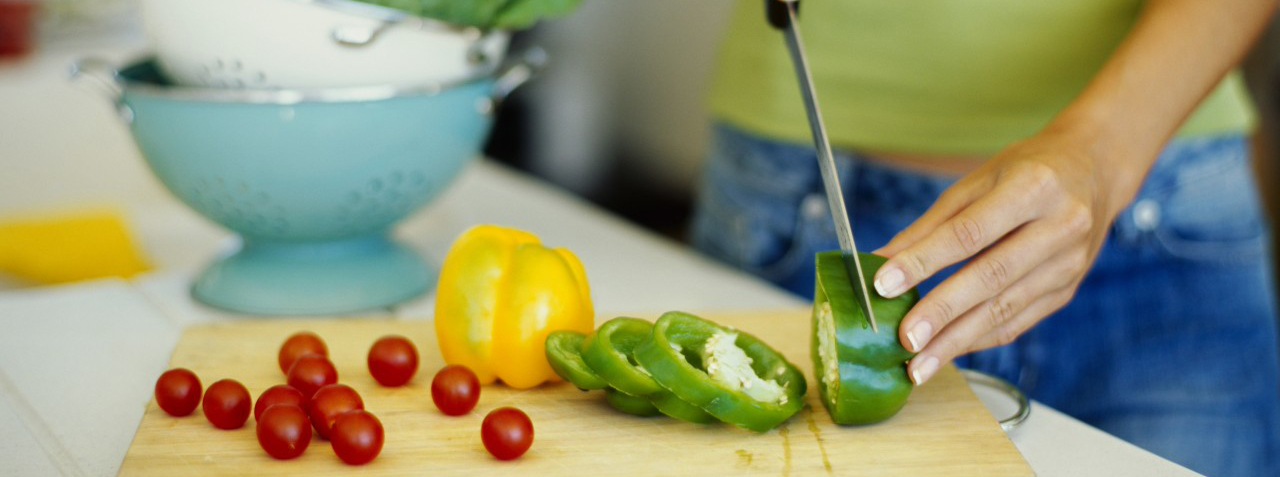 PROGRESSIVE DINNER Rotarians & their Friends29TH MAY | commencing 5.00 PM.Cost:  $20.00 per head, Deposit Directly  633-000 130984073      please bring your own drinksVenue 1:        Hosts Graham Baker & Marilyn    21 Webb Ellis Court    Pelican Waters 4551Venue 2:      to be announced at Venue 1Venue 3:      to be announced at Venue 2RSVP: 26th May - SUE  0416325139/ slrobbo@westnet.com.au